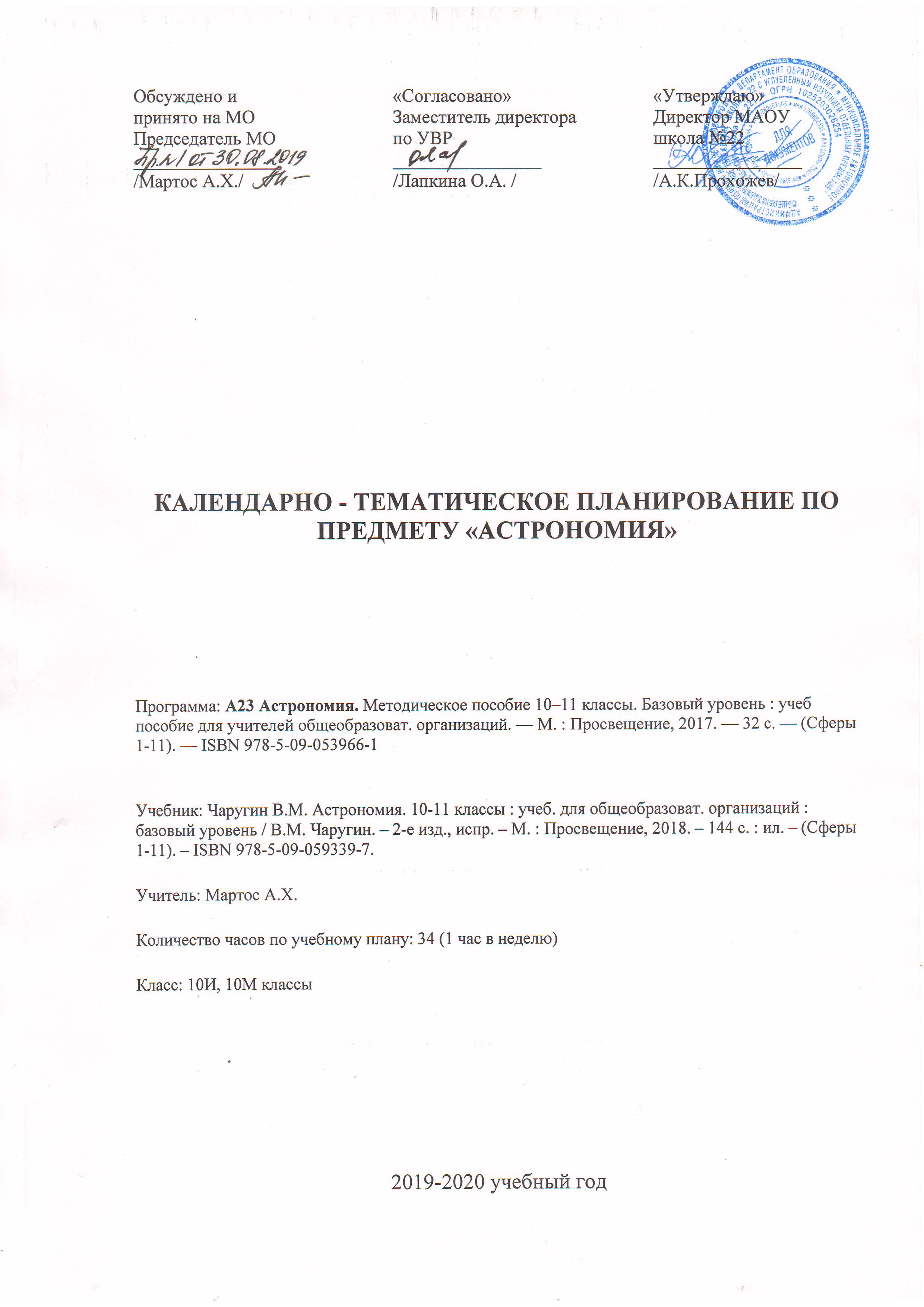 КАЛЕНДАРНО-ТЕМАТИЧЕСКОЕ ПЛАНИРОВАНИЕ ПО АСТРОНОМИИ10 КЛАССРезерв (1 ч)№ п/пТема урокаКол-во часовДатаДатаПримечание№ п/пТема урокаКол-во часовплановаяскорректи-рованнаяПримечаниеТема 1 ВВЕДЕНИЕ (1 ч)Тема 1 ВВЕДЕНИЕ (1 ч)1 ч1/1Введение в астрономию.1Тема 2 Астрометрия (5 ч)Тема 2 Астрометрия (5 ч)5 ч2/1Звездное небо.13/2Небесные координаты.14/3Видимое движение планет и Солнца.15/4Движение Луны и затмения.16/5Время и календарь.1Тема 3 Небесная механика (3 ч)Тема 3 Небесная механика (3 ч)3 ч7/1Система мира.18/2Законы движения планет.19/3Космические скорости и межпланетные полеты.1Тема 4 Строение Солнечной системы (7 ч)Тема 4 Строение Солнечной системы (7 ч)7 ч10/1Современные представления о Солнечной системе.111/2Планета Земля.112/3Луна и ее влияние на Землю.113/4Планеты земной группы.114/5Планеты-гиганты. Планеты-карлики.115/6Малые тела Солнечной системы.116/7Современные преставления о происхождении Солнечной системы.1Тема 5 Астрофизика и звёздная астрономия (7 ч)Тема 5 Астрофизика и звёздная астрономия (7 ч)7 ч17/1Методы астрофизических исследований.118/2Солнце.119/3Внутреннее строение и источник энергии Солнца.120/4Основные характеристики звезд. Внутреннее строение звезд.121/5Белые карлики, нейтронные звёзды, чёрные дыры. Двойные, кратные и переменные звёзды.122/6Новые и сверхновые звезды.123/7Эволюция звезд.1Тема 6 Млечный путь (3 ч)Тема 6 Млечный путь (3 ч)3 ч24/1Газ и пыль в Галактике.125/2Рассеянные и шаровые звёздные скопления.126/3Сверхмассивная чёрная дыра в центре Млечного Пути.1Тема 7 Галактики (3 ч)Тема 7 Галактики (3 ч)3 ч27/1Классификация галактик.128/2Активные галактики и квазары.129/3Скопления галактик.1Тема 8 Строение и эволюция Вселенной (2 ч)Тема 8 Строение и эволюция Вселенной (2 ч)2 ч30/1Конечность и бесконечность Вселенной.131/2Модель «горячей Вселенной».1Тема 9 Современные проблемы астрономии (3 ч)Тема 9 Современные проблемы астрономии (3 ч)3 ч32/1Ускоренное расширение Вселенной и тёмная энергия.133/2Обнаружение планет возле других звёзд.134/3Поиск жизни и разума во Вселенной.1